Erin Pownall Burns is an enthusiastic trainer, recovery Coach, and community advocate. She is a graduate from SUNY Brockport where she studied Alcoholism and Substance Use Disorder. 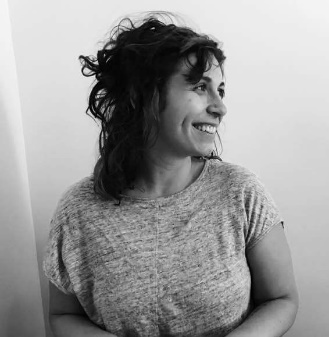 A young professional, she owns and operates a small business called Peer 2 Peers in the Finger Lakes Region of Upstate NY. Her mission is simple; To introduce people to recovery and to explore it together. You can find out more about Erin at www.peer2peers.org.